"Двигайся больше – проживешь дольше"  По доброй традиции  в нашей школе  каждый год проводится осенний кросс. И этот учебный год не стал исключением. 22 сентября в нашей школе был проведен большой спортивный праздник под девизом «Двигайся больше- проживешь дольше». Это мероприятие проводилось  с целью привлечения детей к спорту и пропаганды здорового образа жизни. В нем приняли участие ребята  2-4-ых классов и  5-9-ых классов. Природа порадовала и предоставила спортсменам все условия для достижения высоких результатов, новых рекордов, получения изрядного заряда бодрости и хорошего настроения.  Несмотря на все трудности, ребята справились со сложной задачей. Участники кросса старались приложить все усилия и разбудить в себе второе дыхание, чтобы прибежать к финишной черте первыми. Все победители и призеры были награждены грамотами и небольшими сувенирами.  Но  главным вознаграждением для школьников в этот день стали не звания победителей, а общение со своими друзьями, свежий осенний воздух и хорошее настроение. Что может быть лучше для растущего организма?Между забегом ребята принимали участия в  командных  играх- станциях  по ПДД, ППБ, и «Первая помощь». Каждая  станция была представлена в интересной, активной  форме,  которая помогает детям развить физическую активность, умение взаимодействовать в одной команде.Станцию «Правила дорожного движения» представляли члены и руководитель  кружка ЮИД «Дорожный Дозор». Юные инспекторы дорожного движения напомнили ребятам о правилах дорожного движения и том, что необходимо в темное время суток носить на одежде световозвращающие элементы. А также ребята могли попробовать себя в искусстве веловождения.Станцию «Правила Пожарной Безопасности» представляли  члены и руководитель ДЮП. Ребятам участвовали в интересных конкурсах, где показали хорошие знания по ПББ.Станцию «Первая помощь» представляли педагог ОБЖ и ребята из команды ЮИД и ДЮП. Ребята показали навыки оказания первой доврачебной помощи и выполнили тесты по медицине. Победители «Осеннего кросса» будут представлять нашу школу на районном соревновании «Осенний Кросс». Пожелаем им удачи!!!!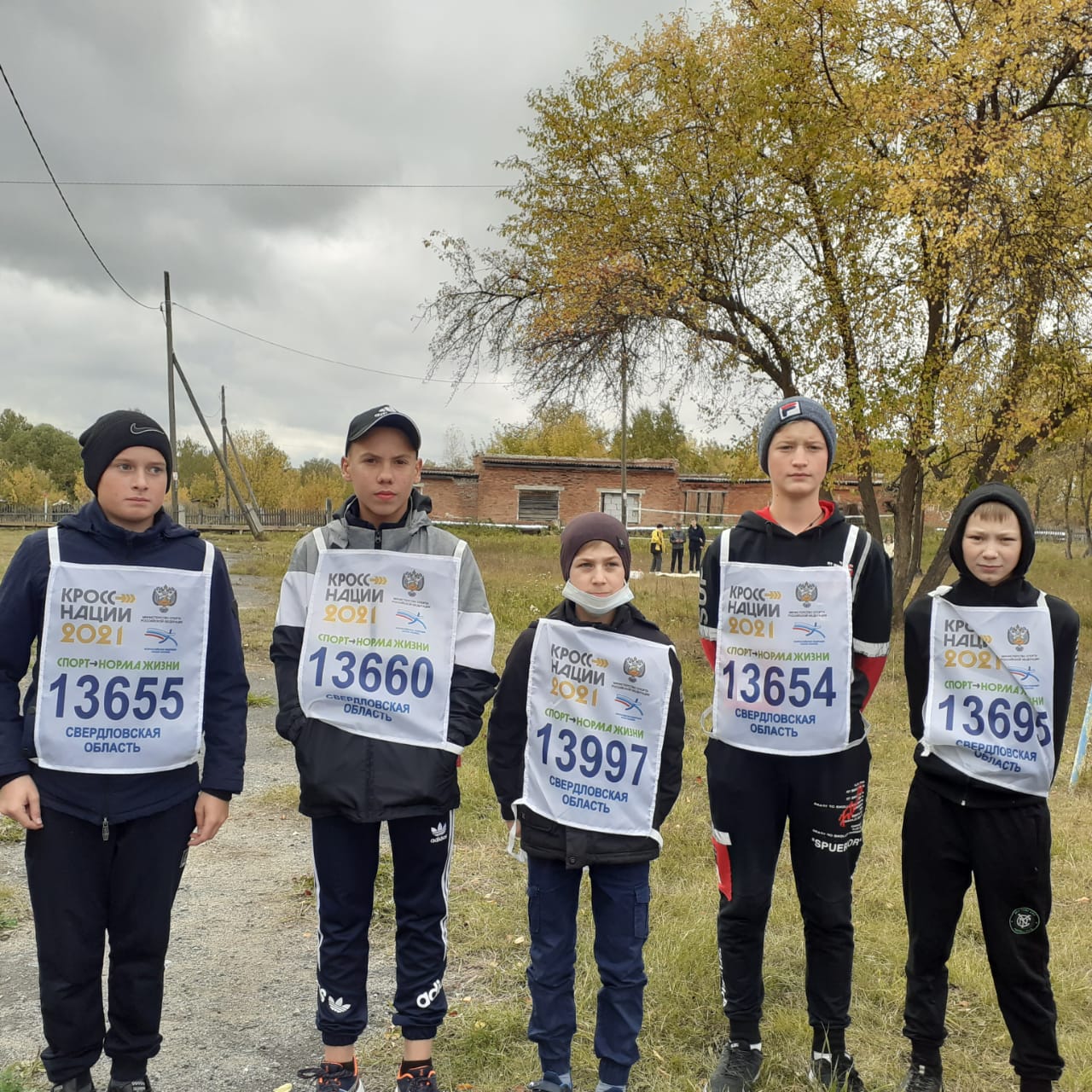 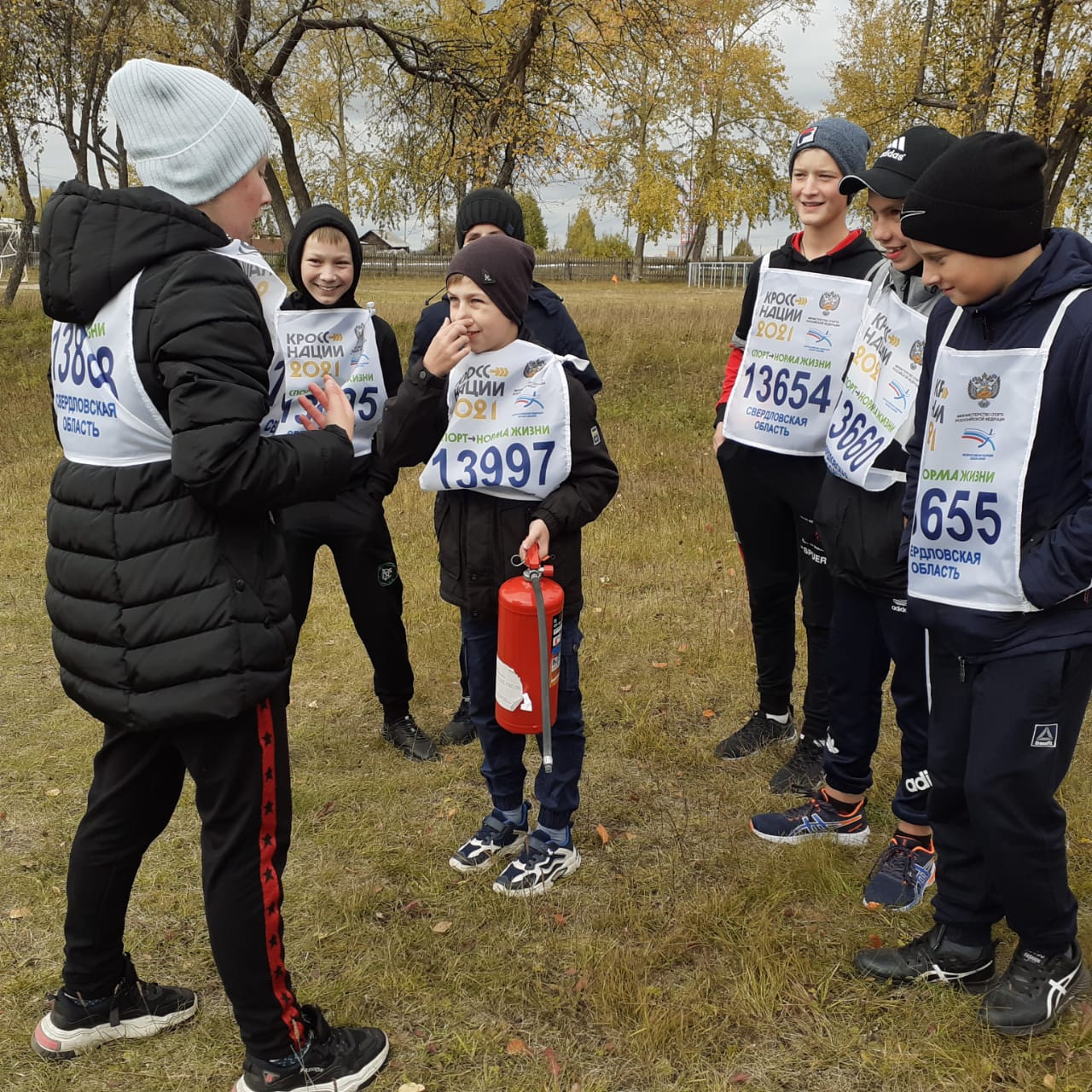 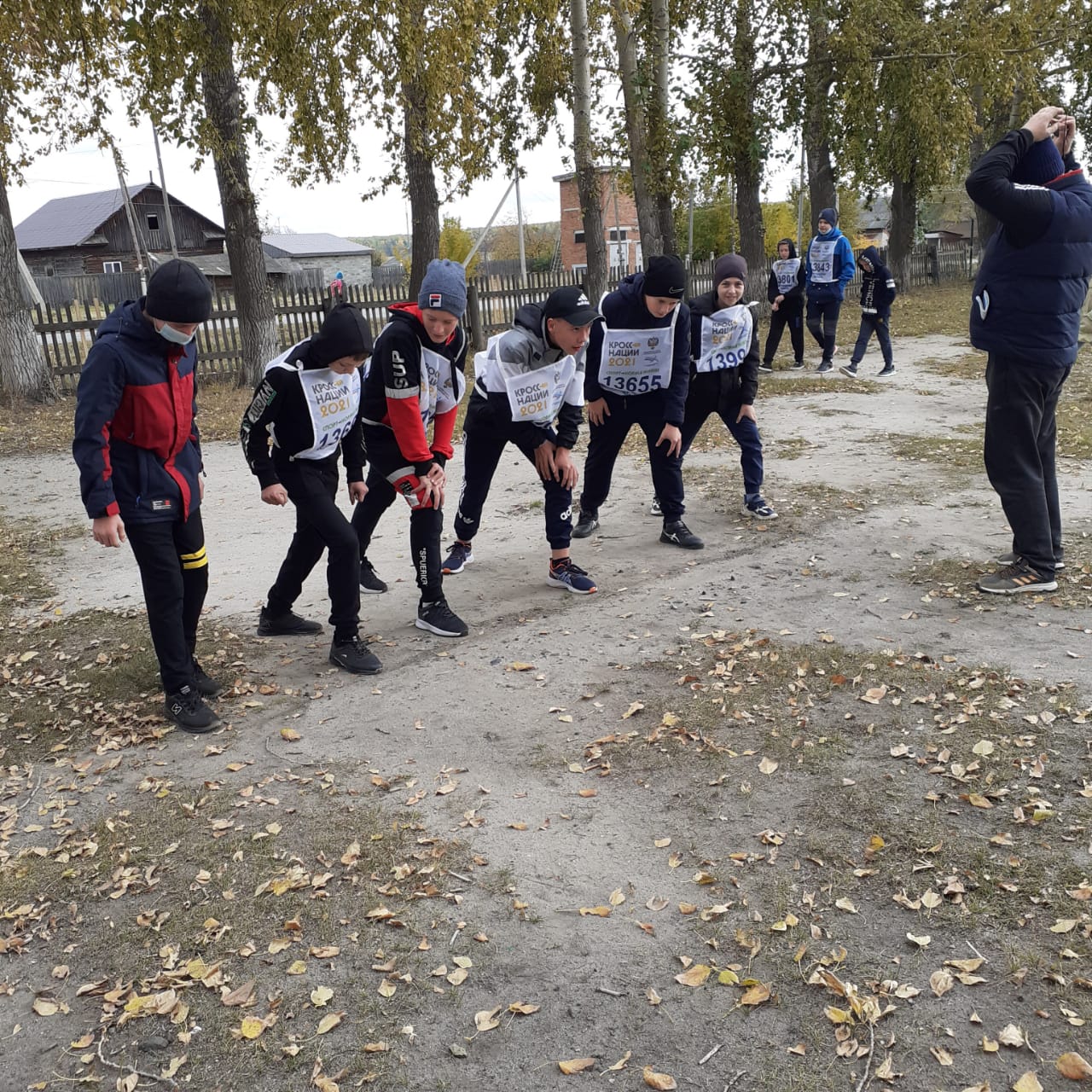 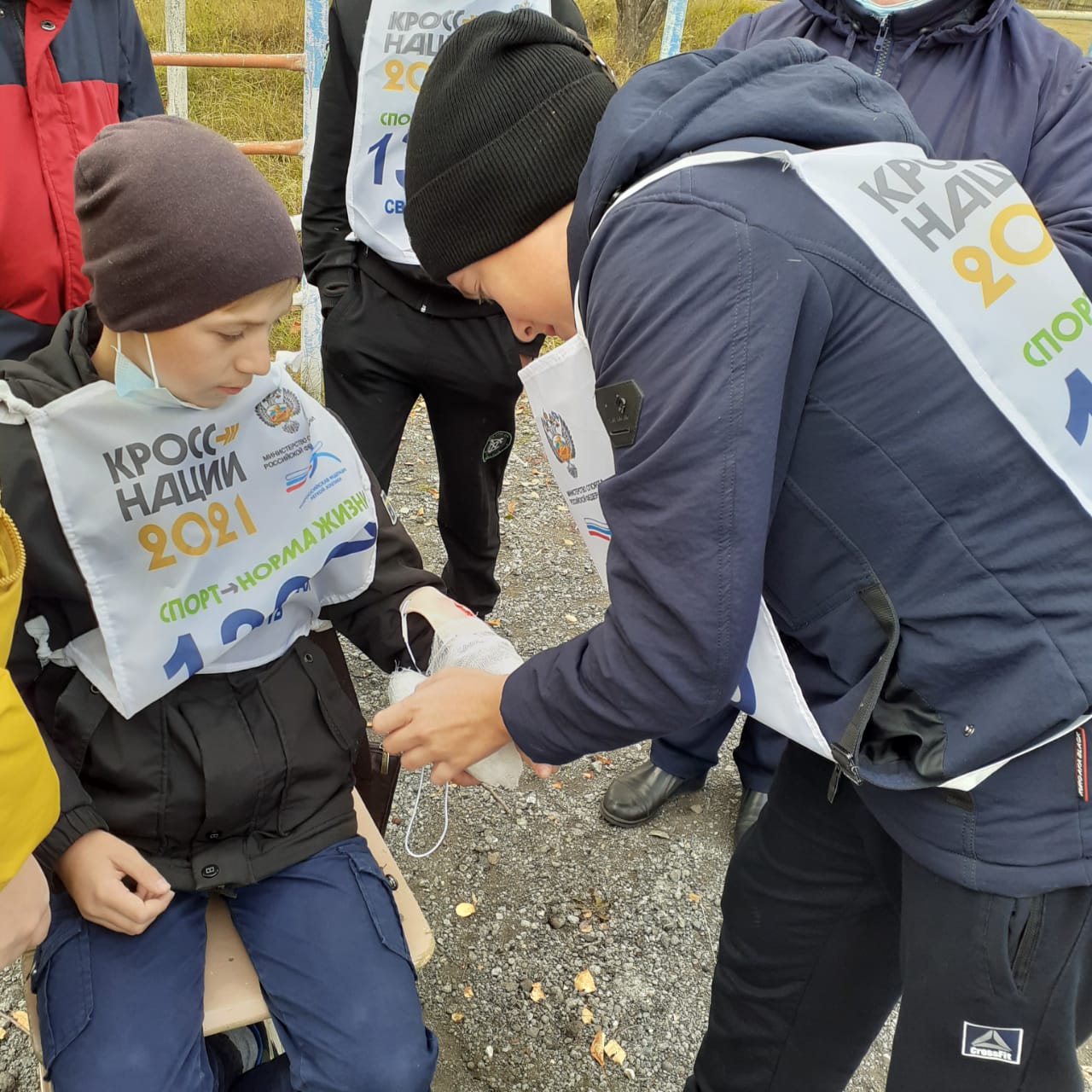 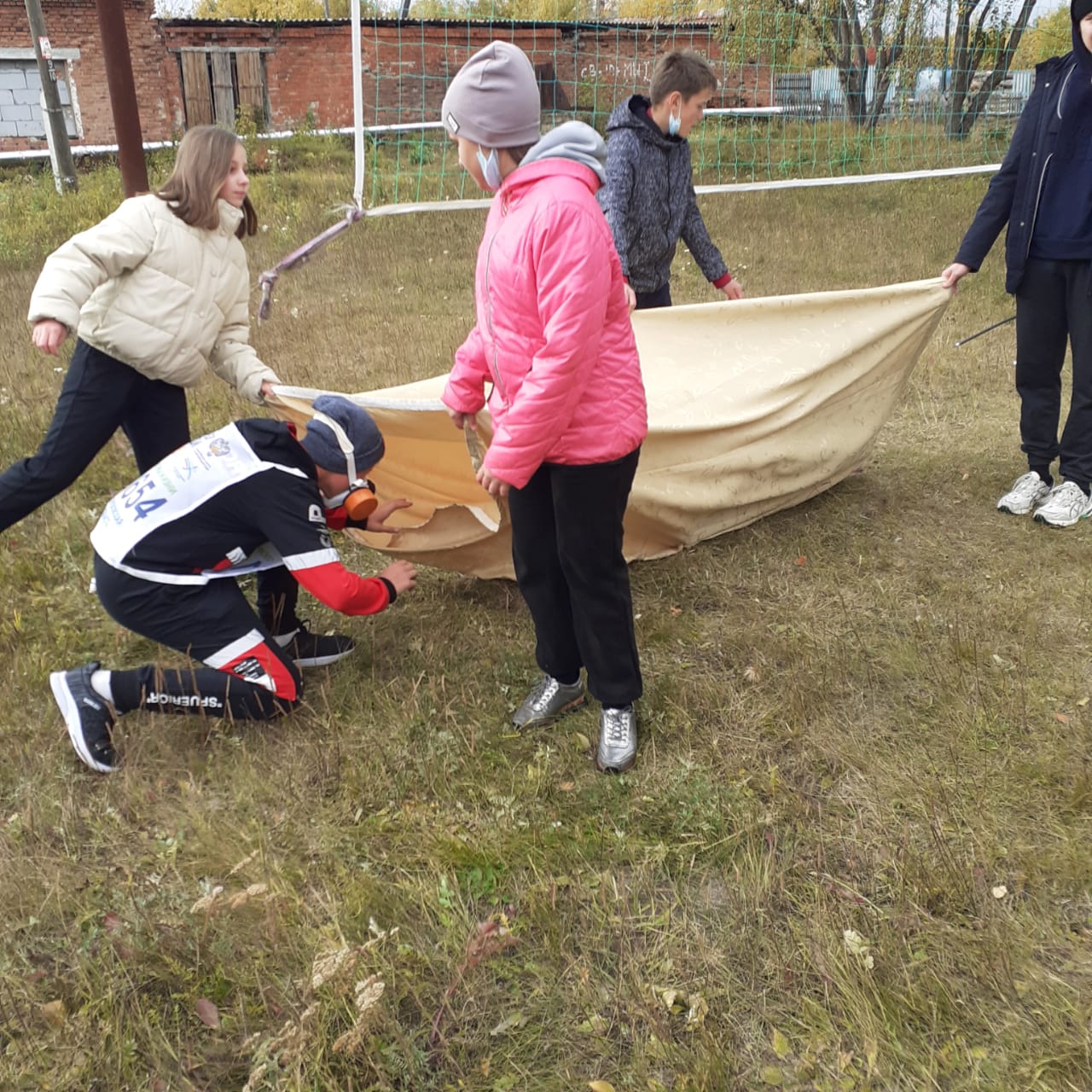 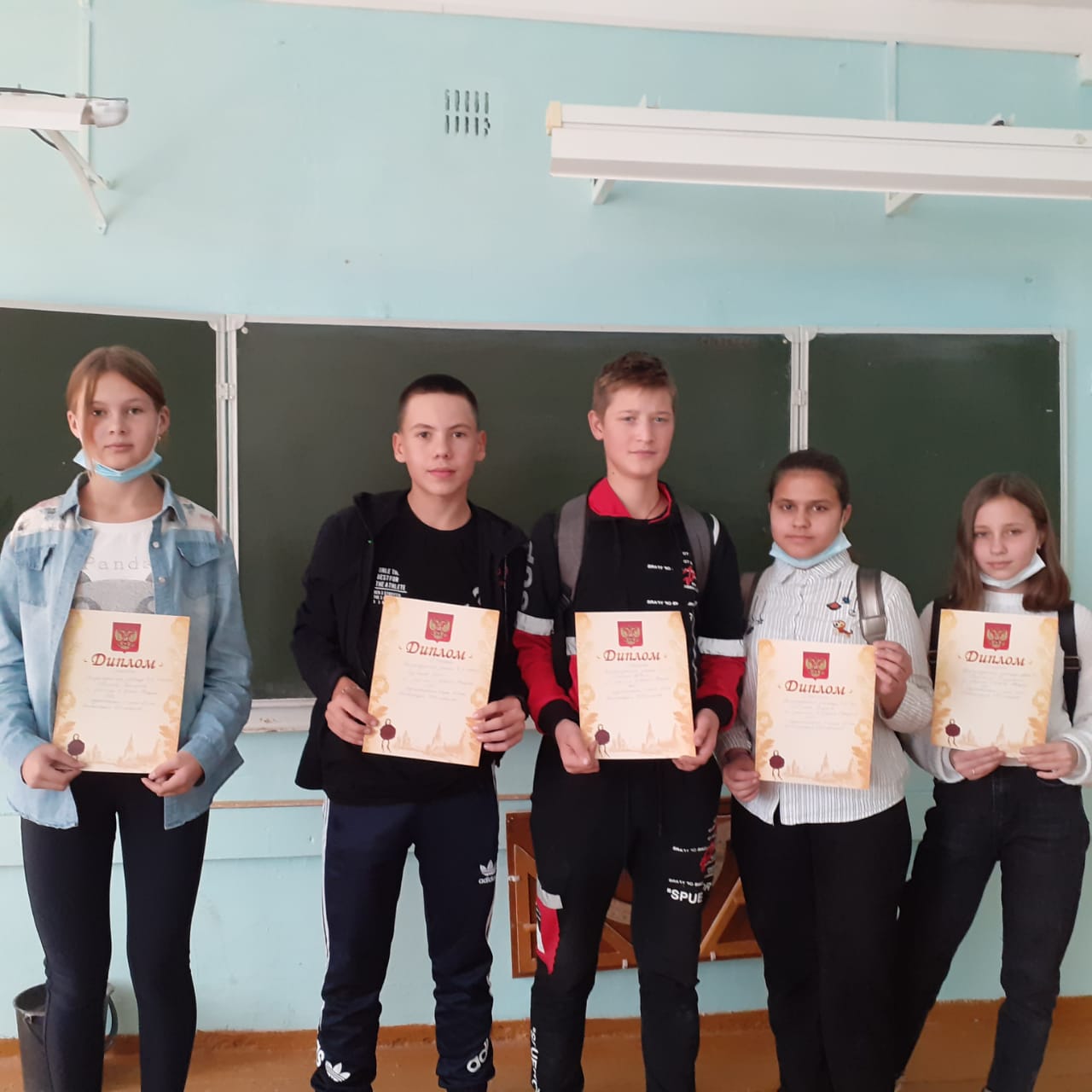 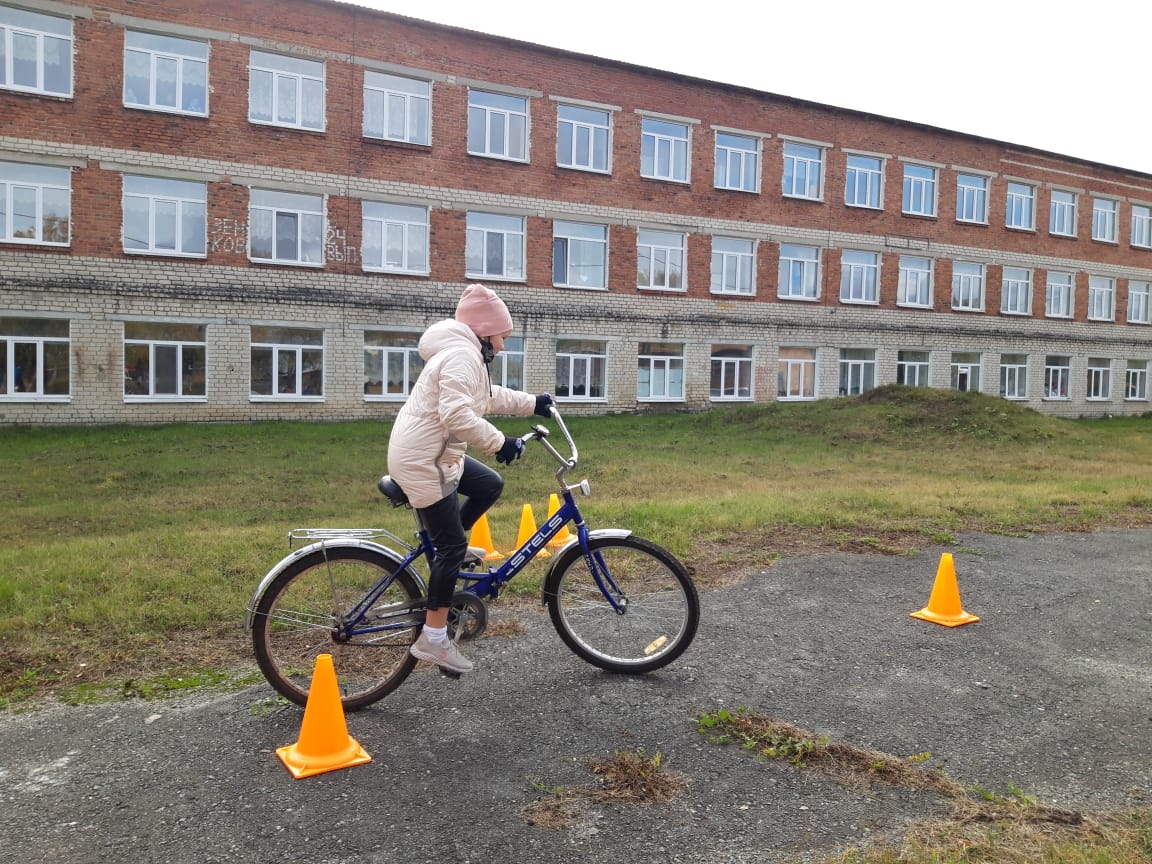 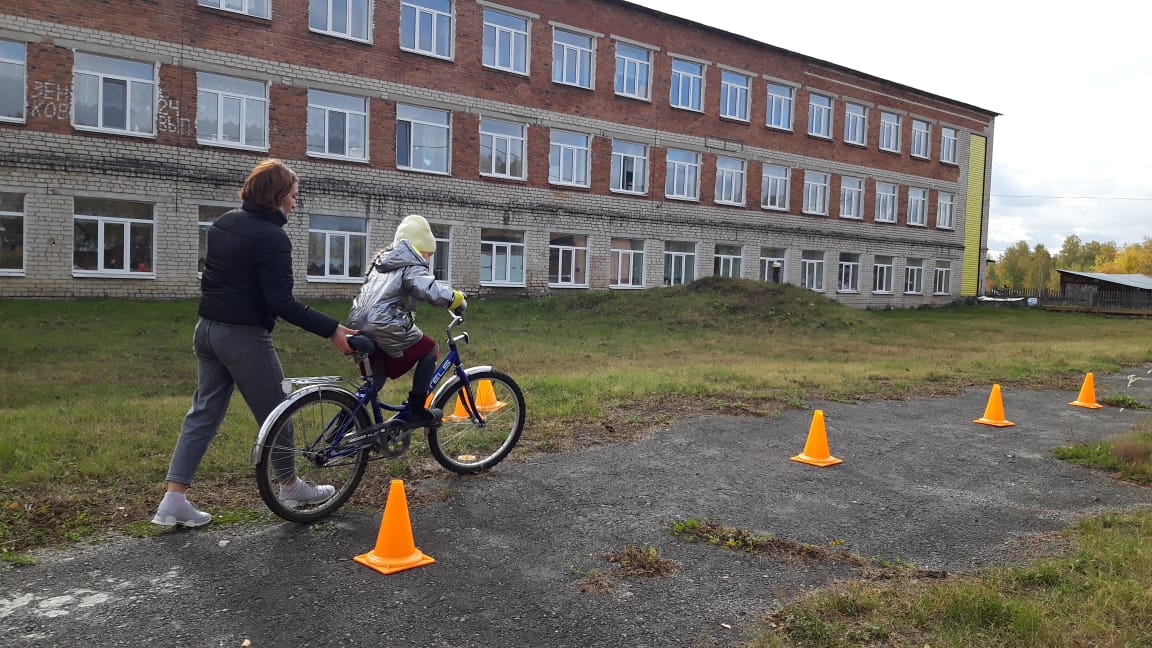 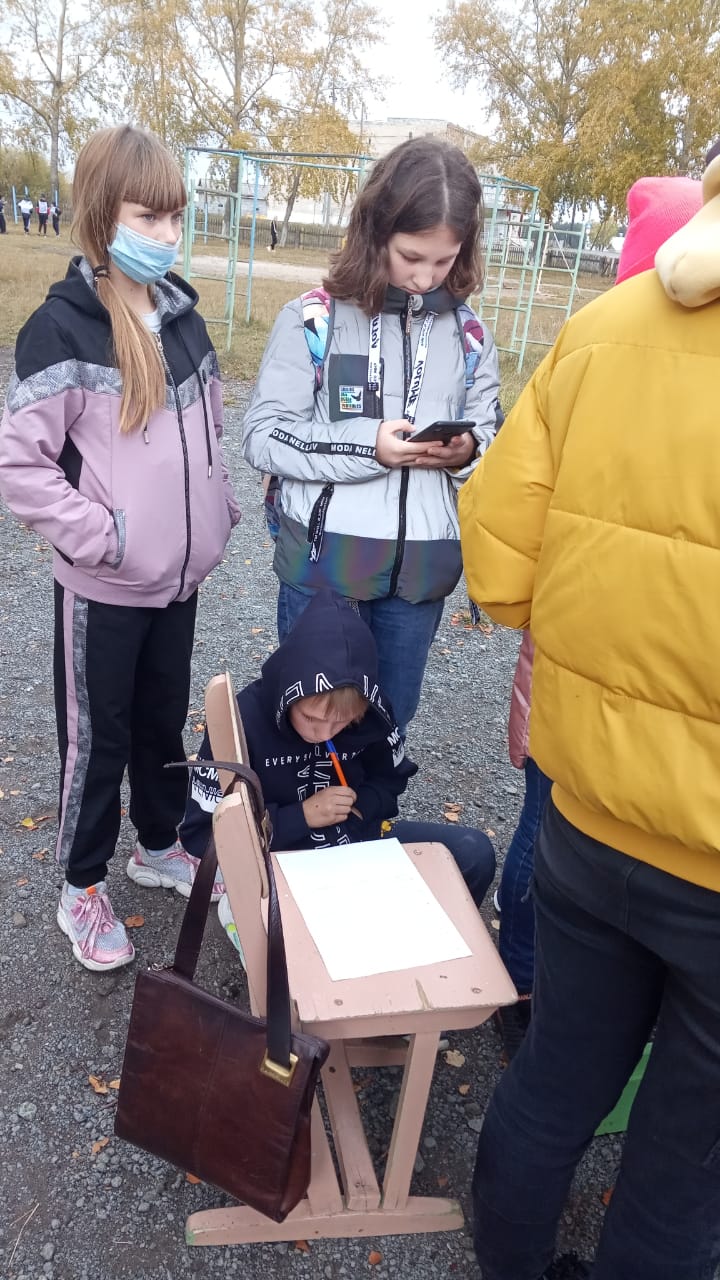 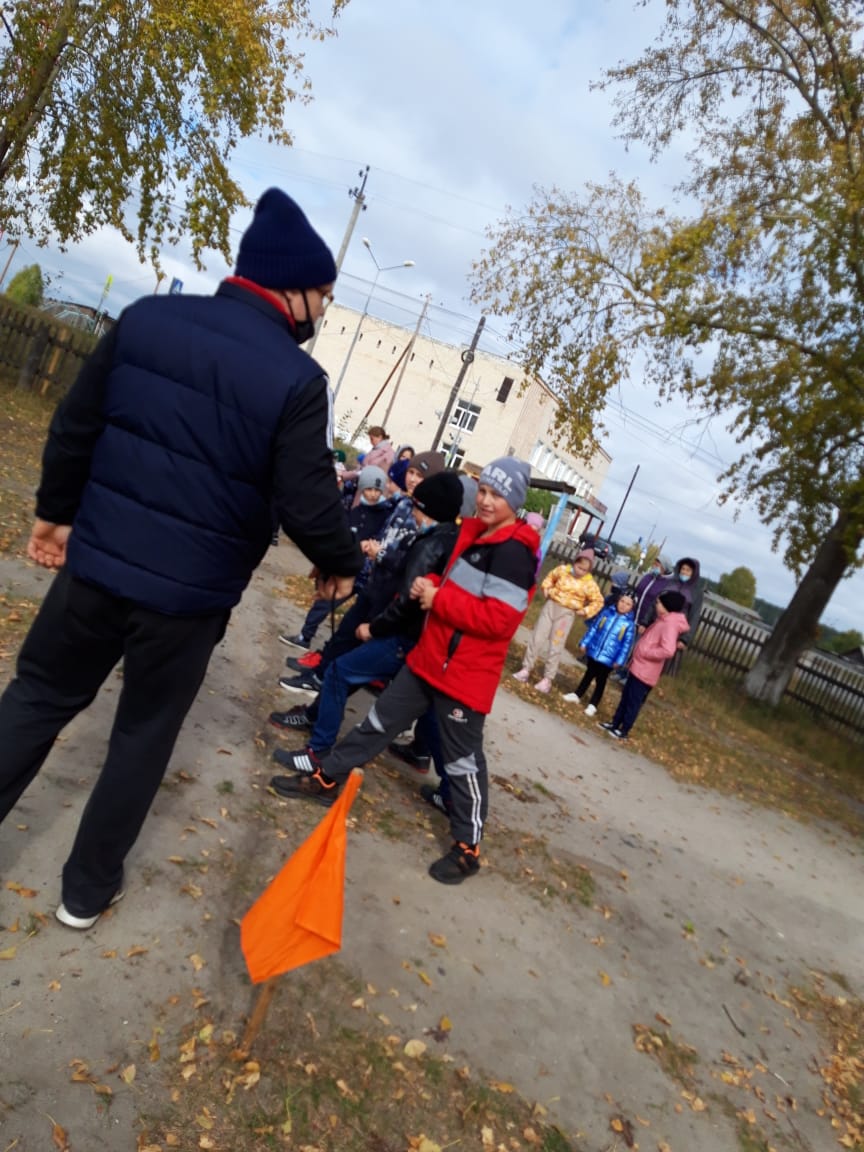 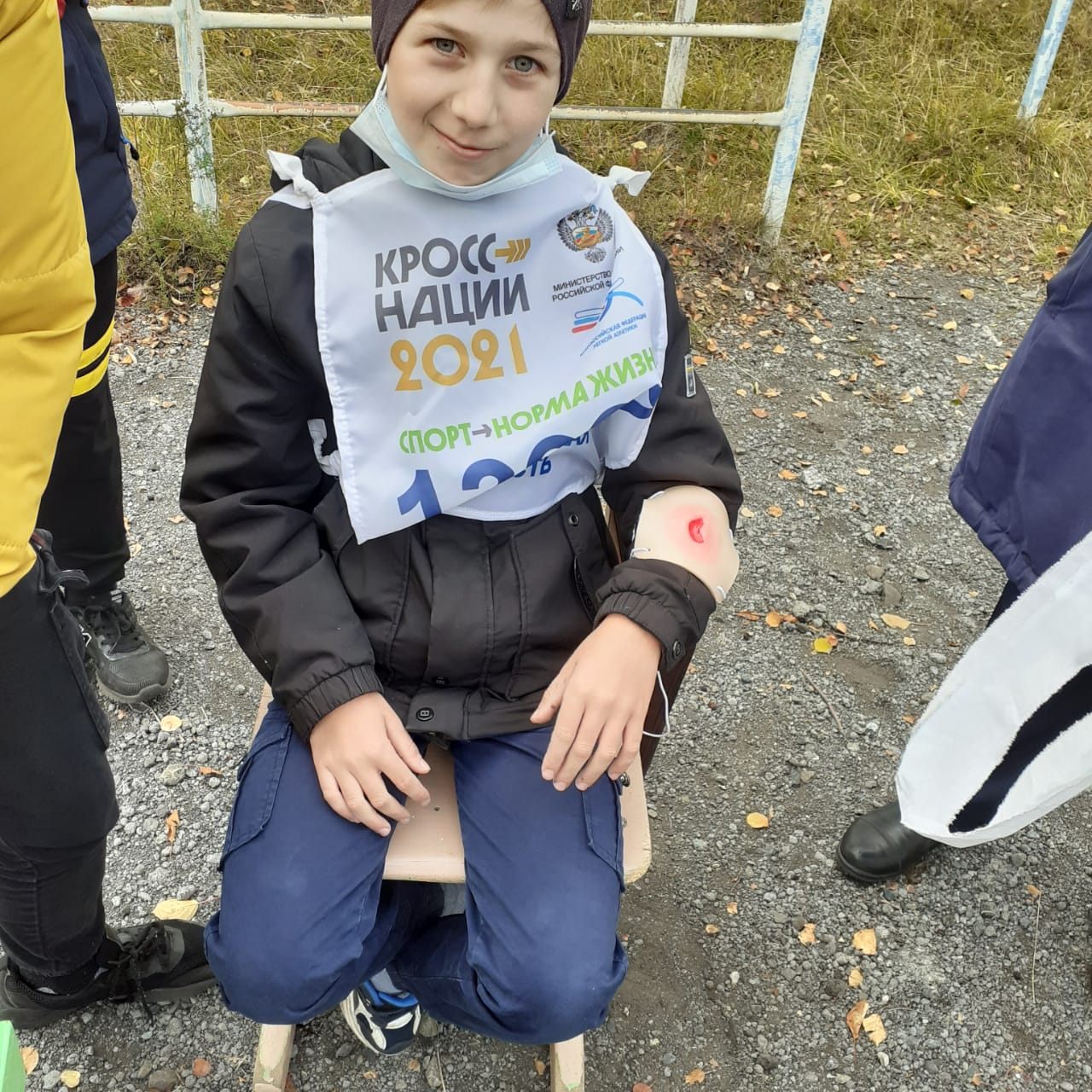 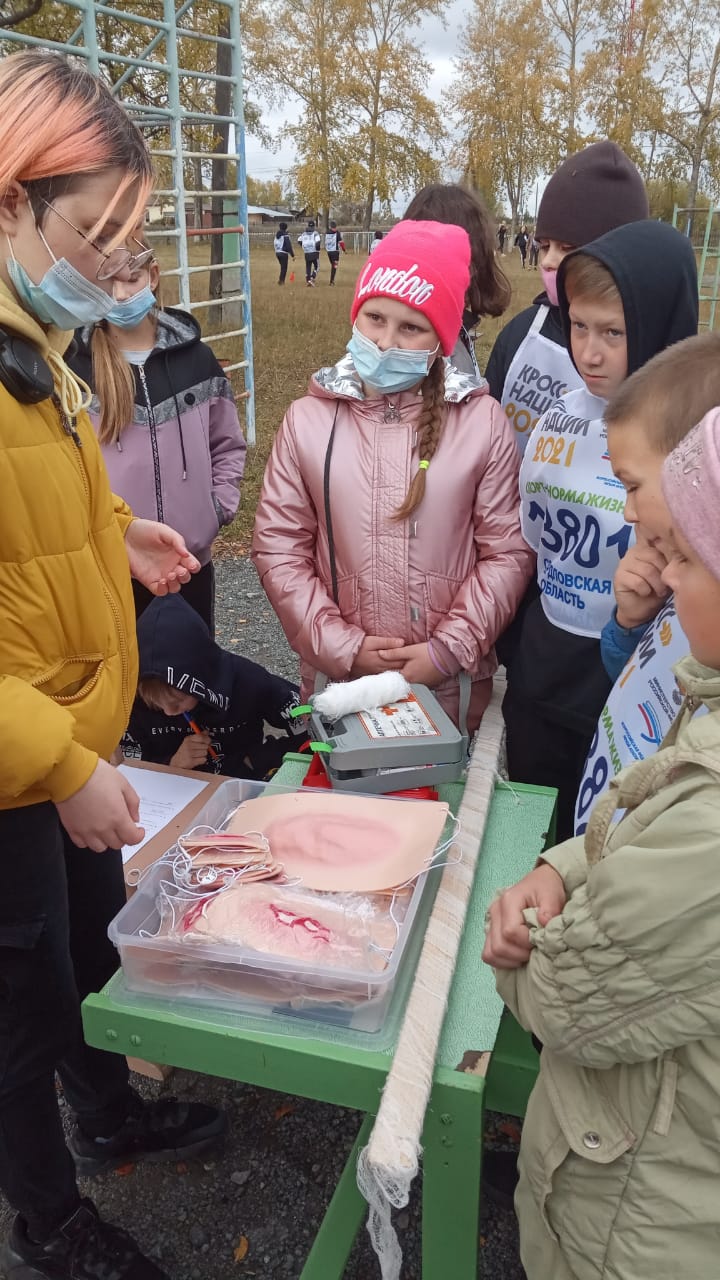 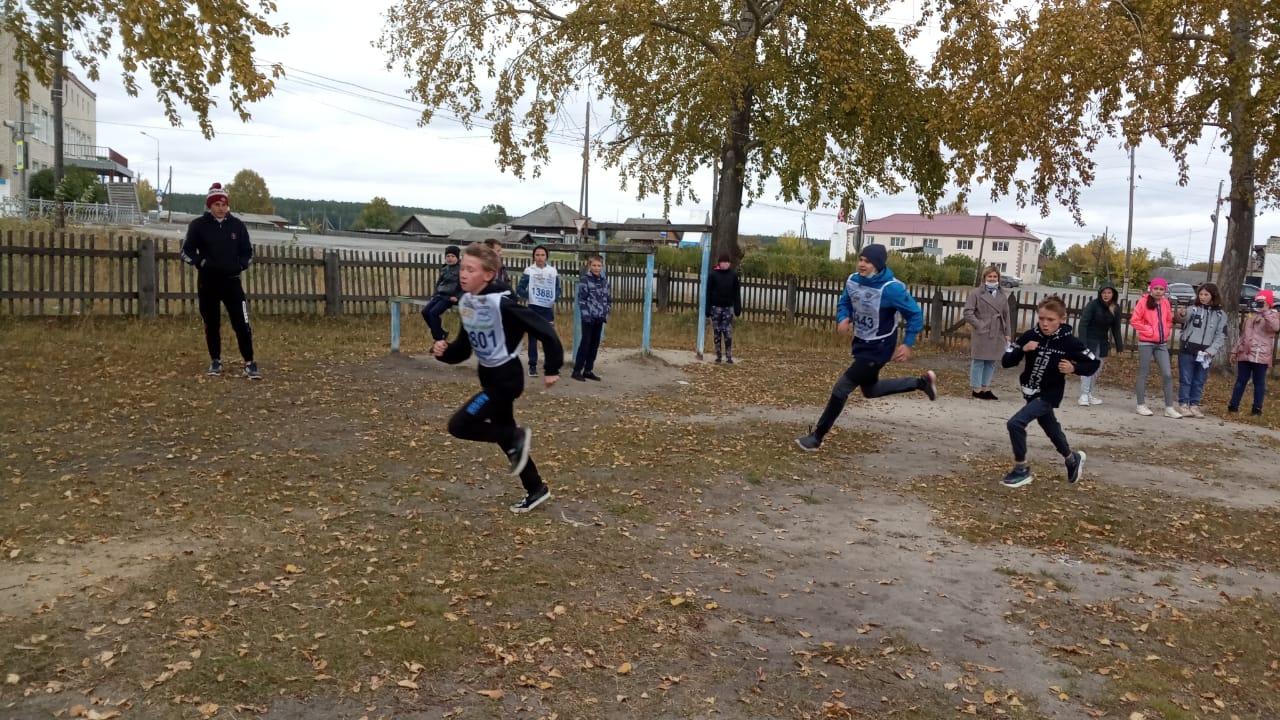 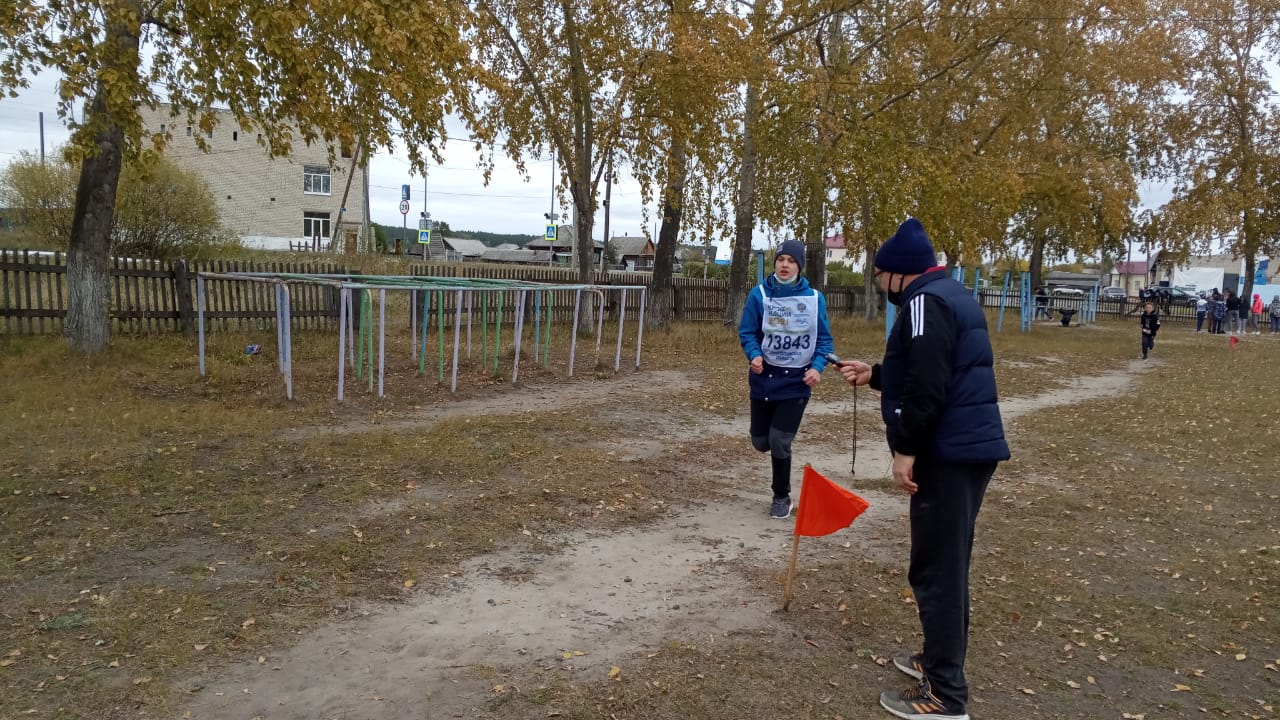 